Name of Journal: World Journal of Clinical CasesManuscript NO: 66429Manuscript Type: ORIGINAL ARTICLERetrospective StudyIncidence, prognosis, and risk factors of sepsis-induced cardiomyopathyLiang YW et al. Clinical characteristics of sepsis-induced cardiomyopathyYan-Wen Liang, You-Feng Zhu, Rui Zhang, Min Zhang, Xiao-Ling Ye, Jian-Rui WeiYan-Wen Liang, You-Feng Zhu, Rui Zhang, Xiao-Ling Ye, Department of Intensive Care Unit, Guangzhou Red Cross Hospital, Guangzhou 510220, Guangdong Province, ChinaMin Zhang, Department of Geriatrics, The Affiliated Hospital of Qingdao University, Qingdao 270000, Shandong Province, ChinaJian-Rui Wei, Guangzhou Women and Children’s Medical Center, Guangzhou 510000, Guangdong Province, ChinaAuthor contributions: All authors contributed to the study conception and design; Liang YW and Zhu YF contributed equally to this work and should be regarded as co-first authors; Liang YW, Zhu YF, and Zhang R performed the research; Ye XL and Zhang M collected and analyzed the data; Zhu YF, Zhang R, and Wei JR wrote the manuscript; and all authors approved the final manuscript.Supported by Science and Technology Program of Guangzhou Science, Technology, and Innovation Commission, No. 201904010258.Corresponding author: You-Feng Zhu, MD, PhD, Chief Doctor, Chief Physician, Department of Intensive Care Unit, Guangzhou Red Cross Hospital, No. 396 Tongfuzhong Road, Guangzhou 510220, Guangdong Province, China. zhuyoufeng@ext.jnu.edu.cnReceived: March 27, 2021Revised: May 20, 2021Accepted: September 2, 2021Published online: November 6, 2021AbstractBACKGROUNDAt present, large-scale studies on the clinical characteristics of sepsis-induced cardiomyopathy (SIC) are lacking. AIMTo investigate the clinical characteristics of SIC.METHODSBased on the analysis of the MIMIC-III public database, we performed a large-scale retrospective study involving sepsis patients who were admitted to the intensive care unit (ICU) and had no concomitant cardiac disease. We used propensity score matching analysis and multivariate logistic regression to ensure the robustness of the results. The primary outcome was hospital mortality, and the secondary outcomes included the number of patients who received mechanical ventilation or renal replacement therapy during their hospital stay, the number of patients administered with vasopressors, the length of ICU stay, and the length of hospital stay.RESULTSIn the present study, after screening 38605 patients, 3530 patients with sepsis were included. A total of 997 patients met the SIC diagnostic criteria, and the incidence of SIC was 28.20% (95% confidence interval [CI]: 26.80%-29.70%). Compared to patients in the non-SIC group, patients in the SIC group were of older age and had a higher Simplified Acute Physiology Score (SAPS)-I score, SAPS-II score, and Elixhauser comorbidity index (ECI). A total of 367 (36.8%) of 997 patients in the SIC group and 818 (32.3%) of 2533 patients  in the non-SIC group died in the hospital, which resulted in a significant between-group difference (odds ratios = 1.22, 95%CI: 1.05-1.42; P = 0.011). For the secondary outcomes, more patients in the SIC group received mechanical ventilation and vasopressors. Multivariate logistic regression analysis showed that age, male sex, ECI, hemoglobin level, diabetes, and mechanical ventilation use on the first day of ICU admission were risk factors for SIC.CONCLUSIONCompared with non-SIC patients, hospital mortality is higher in SIC patients.Key Words: Sepsis-induced cardiomyopathy; Sepsis; Septic shock; Incidence; Hospital mortality; MIMIC-III©The Author(s) 2021. Published by Baishideng Publishing Group Inc. All rights reserved. Citation: Liang YW, Zhu YF, Zhang R, Zhang M, Ye XL, Wei JR. Incidence, prognosis, and risk factors of sepsis-induced cardiomyopathy. World J Clin Cases 2021; 9(31): 9452-9468  URL: https://www.wjgnet.com/2307-8960/full/v9/i31/9452.htm  DOI: https://dx.doi.org/10.12998/wjcc.v9.i31.9452Core Tip: We performed a large-scale, retrospective study to investigate the clinical characteristics of sepsis-induced cardiomyopathy (SIC). Our study showed that the incidence of SIC was 28.20% (95% confidence interval: 26.80%-29.70%). Hospital mortality was higher in SIC patients than in non-SIC patients.INTRODUCTIONSepsis-induced cardiomyopathy (SIC) is a complication of sepsis and septic shock that was first described by Parker et al[1,2] in 1984. SIC is characterized by reduced left ventricular ejection fraction (LVEF) and the reduced LVEF could be reversed within 7-10 d in survivors; however, these reversions were less significant in those who died[1,3,4]. The pathologic mechanism of SIC is still unclear, although it is speculated to be related to myocardial inhibitors released by the pathogens and the host, as well as global ischemia after septic distributive shock[5-12].At present, large-scale studies on the clinical characteristics, such as the incidence, prognosis, and risk factors of SIC, are lacking. A few small studies have been performed to investigate the incidence, risk factors, and mortality of SIC, although these studies demonstrated conflicting results, with the incidence of SIC varying from 13.8%-64%[13-20]. One retrospective cohort study involving 210 adult patients with sepsis or septic shock reported that SIC developed in 13.8% of sepsis patients[14]. Another study screened 67 sepsis patients who had no previous cardiac disease and survived more than 48 h after admission to the intensive care unit (ICU); the results showed that the incidence of SIC within 60 h of ICU admission was 60%[17]. Furthermore, the mortality of patients with SIC varied greatly among the studies, ranging from 24.1%-90%[13-20]. To further investigate the clinical characteristics of SIC, we performed a large-scale, retrospective study.MATERIALS AND METHODSThis study was performed in accordance with the Strengthening the Reporting of Observational Studies in Epidemiology statement[21]. This was a single-center, retrospective study based on the third edition of the MIMIC-III database, which was developed and maintained by the Laboratory for Computational Physiology at MIT[22,23]. The MIMIC-III database is a single-center database including longitudinal data on 38605 patients who were admitted to the ICU of Beth Israel Deaconess Medical Center from 2002 to 2011 for a total of 53423 distinct admissions. This study was approved by the ethics committee of Guangzhou Red Cross Hospital (Approval No. AF/SC-107/02.0). As the present study was based on the analysis of MIMIC-III public database, informed consent form was waived.PatientsWe screened the discharge diagnosis of patients in MIMIC-III database by ICD-9 and ICD-10 codes. Adult patients (age ≥ 18 years) who had a discharge diagnosis of sepsis, severe sepsis, or septic shock and were admitted to the ICU of Beth Israel Deaconess Medical Center from 2002 to 2011 in the MIMIC-III database were screened for inclusion.To exclude the effects of concomitant cardiac disease on cardiac function, in the present study, patients who had a discharge diagnosis of any other cardiac disease, such as acute coronary syndrome, chronic heart dysfunction, severe valvular heart disease, severe cardiac arrhythmia, ischemic heart disease, hypertensive heart disease, congenital heart disease, rheumatic heart disease, myocarditis, infective endocarditis, any other cardiomyopathy (such as hypertrophic cardiomyopathy, dilated cardiomyopathy, restrictive cardiomyopathy, ischemic cardiomyopathy, and stress-induced cardiomyopathy), echocardiographic manifestation of intracardiac thrombus, mass, vegetation, pulmonary hypertension, or echocardiographic evidence of severe basal septal hypertrophy with an outflow gradient, were under age 18, had severe hypoxemia, were pregnant, or had no echocardiography examination were excluded.SIC diagnosisThe definitions and diagnostic criteria for sepsis, severe sepsis, and septic shock were unchanged between 2002 and 2011, according to the Surviving Sepsis Campaign Guidelines[24-26].Due to the lack of a gold standard and unified consensus for the diagnosis of SIC at present, referring to the inclusion standard of previous studies[13-20] and international cardiac failure guidelines[27-29], the diagnostic criteria for SIC used in the present study were as follows: (1) The admission and discharge diagnoses including sepsis, severe sepsis or septic shock[24-26]; (2) Existing left ventricular systolic dysfunction with a LVEF < 50% or patients with no LVEF value reported but were reported in the echocardiography data as having global left ventricular hypokinesis or global left ventricular systolic dysfunction, considered to be due to sepsis; and (3) No concomitant cardiac disease by screening the discharge diagnosis of patients in the MIMIC-III database by ICD-9 and ICD-10 codes.Data collectionThe following demographic data and admission information were collected: Age, gender, weight, height, body surface area (BSA), body mass index (BMI), systolic blood pressure (SBP), diastolic blood pressure (DBP), mean arterial pressure (MAP), heart rate, respiratory rate, temperature, Simplified Acute Physiology Score-I (SAPS-I), SAPS-II, Sequential Organ Failure Assessment (SOFA), Elixhauser comorbidity index (ECI), admission type (emergency or elective), and sepsis type (sepsis, severe sepsis, or septic shock). Additionally, data regarding the use of mechanical ventilation (MV) or renal replacement therapy (RRT) within the first day of ICU admission were collected.Microbiology events were recorded and the following laboratory results were also collected: White blood cell (WBC) count, hemoglobin, blood platelet count (PLT), serum potassium, serum sodium, serum chloride, serum bicarbonate, pH, partial pressure of carbon dioxide, partial pressure of oxygen, and lactate value. The maximum levels of blood creatinine, blood urea nitrogen (BUN), cardiac troponin T, creatinine kinase (CK), and creatine kinase-MB (CK-MB) during hospital stay were also collected.ComorbiditiesWe recorded the chronic comorbidities of our study cohort. The MIMIC-III database contains over 15693 different diagnoses classified by ICD 9 and ICD 10 codes. For describing chronic diseases more concisely, we used Elixhauser’s comorbidity classification[30] according to an algorithm provided by the authors of the MIMIC-III database[31]. Chronic diseases can effectively be reflected by the Elixhauser comorbidity classification, and they have been validated for both ICD-9 and ICD-10 codes[32].Primary and secondary outcomesThe primary outcomes were SIC incidence rate and hospital mortality rate, and the secondary outcomes included the number of patients who received MV or RRT during their hospital stay, the number of patients administered vasopressors (including norepinephrine, dopamine, epinephrine, and vasopressin), the length of ICU stay, and the length of hospital stay.Statistical analysisThe details of the data screening strategies used are shown in the Supplementary File. Other source codes for our analyses, which were provided by the authors of the MIMIC-III database, can be found at GitHub[31,33]. Categorical variables including demographic data, admission information, and interventions are shown as frequencies, and continuous variables including vital signs and laboratory parameters are presented as the mean ± SD or median with interquartile range (25%, 75%). We used the analysis of variance or non-parametric tests to analyze continuous variables as appropriate. Categorical variables were analyzed using Pearson’s χ2 test or Fisher’s exact test.We used binary multivariate logistic regression analysis (method: forward, LR) to analyze the risk factors for SIC. Variables with P values < 0.10 between groups, or if the variables could complicate the relationships of outcomes in biology, or if the variables were previously considered to be potential confounders were included in the logistic regression analysis model. The risk factors selected by multivariate logistic regression analysis are expressed as odds ratios (ORs) and 95% confidence intervals [CIs].As some variables are missing a moderate amount of data, a complete case analysis in multivariable logistic regression analysis will exclude any patient with a single missing datapoint which will lead to a significant selection bias. Hence, multiple imputation strategies are used to overcome this deficit in the multivariate logistic regression analysis.Sensitivity analysisFor the primary outcome of hospital mortality, in order to ensure the robustness of our results, we used the propensity score matching (PSM) method to adjust and balance the influence of confounding factors between groups. Variables that may be related to the incidence of SIC were included. Each SIC patient was matched with a non-SIC patient at a proportion of 1:1 with the closest propensity score. The matching tolerance was 0.02.Subgroup analysisWe also performed subgroup analyses to further investigate whether the primary outcome with regards to hospital mortality differed among the subgroups. The subgroups included age (< 60 years; ≥ 60 years), BMI (≥ 28 kg/m2; < 28 kg/m2), gender, SOFA score (≥ 2 points; < 2 points), SBP (≥ 90 mmHg; < 90 mmHg), MAP (< 65 mmHg; ≥ 65 mmHg), and use of MV or RRT in the first day of ICU admission.We used PostgreSQL 10.0 software (University of California, Berkeley, California, USA) and Navicat premium 12.0 software (premiumSoft Cybertech Ltd, Kowloon, Hong Kong, China) for database management and data retrieval and screening; SPSS 23.0 software (IBM Corp., Armonk, NY, United States) was used for statistical analyses. P < 0.05 was considered to indicate statistical significance.RESULTSInitially, 38605 patients in the MIMIC-III database were screened for eligibility, and 6011 records were included. After removing duplicate records or readmissions to the ICU, 3622 sepsis patients were left. We further screened the echocardiography reports, and 92 patients were removed due to too much missing data, being difficult to assess left ventricle systolic function, severe valvular disease, severe cardiac arrhythmia, or pulmonary hypertension. Ultimately, 3530 patients were included in the present study (Figure 1). According to the presence or absence of SIC, the patients were divided into an SIC group or a non-SIC group. In total, there were 997 patients in the SIC group and 2533 patients in the non-SIC group. The SIC incidence rate was 28.20% (95%CI: 26.80%-29.70%). Of the included patients, 3044 were reported with the explicit LVEF value, 484 in the SIC group with no explicit LVEF value were reported with global left ventricular hypokinesis, or global left ventricular systolic dysfunction, and 2 in the non-SIC group were reported with normal cardiac index.The clinical characteristics and laboratory results of the included patients are shown in Table 1. There were more male patients in the SIC group compared with those in the non-SIC group (634/997 patients, 63.6% vs 1383/2533 patients, 54.6%, P < 0.001). Compared to patients in the non-SIC group, patients in the SIC group had a significant older age (68.42 ± 15.21 years vs 64.46 ± 15.39 years, P < 0.001), higher SAPS-I score (21.40 ± 5.36 vs 20.90 ± 5.47, P = 0.013), SAPS-II score (46.57 ± 14.86 vs 44.09 ± 15.43, P < 0.001), and ECI score (15.30 ± 8.73 vs 13.76 ± 8.97, P < 0.001), and lower SBP (108.20 ± 14.05 mmHg vs 111.42 ± 14.89 mmHg, P < 0.001). Patients in both groups had similar BSA (1.86 ± 0.45 m2 vs 1.88 ± 0.45 m2, P = 0.224) and BMI (28.85 ± 13.46 kg/m2 vs 29.24 ± 8.77 kg/m2, P = 0.345), temperature (36.84 ± 0.79℃ vs 36.88 ± 0.77℃, P = 0.267), MAP (72.61 ± 10.15 mmHg vs 73.20 ± 10.22 mmHg, P = 0.130), and SOFA score (7.02 ± 3.71 vs 6.89 ± 3.88, P = 0.342) (Table 1).There were no significant differences between two groups with regard to RRT use (249/2533 patients vs 120/997 patients, P = 0.054) and MV use (1232/2533 patients vs 516/997 patients, P = 0.095) in the first day of ICU admission. The culture positive rates of microbiology samples were similar between the two groups (1387/2533 patients vs 560/997 patients, P = 0.448) (Table 1). Compared with the non-SIC group, there were more severe sepsis patients (567/997 patients vs 1315/2533 patients, P = 0.003), and more emergency admission to ICU patients in the SIC group (960/997 patients vs 2396/2533 patients, P = 0.036) (Table 1). In terms of comorbidities, patients in the SIC group had more renal failure (324/997 patients vs 614/2533 patients, P < 0.001), diabetes (424/997 patients vs 809/2533 patients, P < 0.001), and less liver failure (960/997 patients vs 2396/2533 patients, P < 0.001) compared with non-SIC patients.Laboratory tests resultsPatients in the SIC group had similar WBC count (15.93 ± 9.65 × 109/L vs 16.50 ± 12.92 × 109/L, P = 0.206) and PLT count (199.63 ± 124.20 × 109/L vs 195.01 ± 137.10 × 109/L, P = 0.356), but a higher hemoglobin level (9.57 ± 1.81 g/dL vs 9.37 ± 1.88 g/dL, P = 0.004) compared with those in the non-SIC group. There were no significant differences with regard to the serum sodium level, potassium level, and chloride level (Table 1).Compared with patients in the non-SIC group, patients in the SIC group had a higher creatine level (2.38 ± 2.02 mg/dL vs 2.21 ± 2.08 mg/dL, P = 0.023), BUN level (43.79 ± 27.74 mg/dL vs 39.02 ± 27.97 mg/dL, P < 0.001), lactate level (3.59 ± 3.16 mmol/L vs 3.30 ± 2.77 mmol/L, P < 0.001), and blood glucose level (146.09 ± 51.54 mg/dL vs 140.88 ± 46.90 mg/dL, P = 0.023) (Table 1).There were no significant differences with regard to CK, CK-MB, and troponin T levels between the two groups. However, there were a large number of missing values for CK, CK-MB, and troponin T (Table 1). The results should be interpreted with great caution.Primary outcome and PSM analysisFor the primary outcome of hospital mortality, 367 (36.8%) of 997 patients in the SIC group and 818 (32.3%) of 2533 patients in the non-SIC group died in the hospital, which resulted in a significant between-group difference (OR = 1.22, 95%CI: 1.05-1.42; P = 0.011) (Table 2).In order to test the robustness of the primary outcomes, PSM analysis was performed. The variables included in PSM are as follows: Age, gender, height, weight, BSA, BMI, SBP, MAP, SOFA score, SAPS-I score, SAPS-II score, ECI, sepsis type, admission type, diabetes, renal failure, liver failure, hemoglobin, BUN, creatine, and lactate. When the baseline demographic data and clinical characteristics were adjusted, results were consistent with the overall findings. The propensity score matched hospital mortality rates for the SIC group and non-SIC group were 35.4% (286/809 patients) vs 30.0% (243/809 patients). The adjusted OR was 1.27 (95%CI: 1.03-1.57, P = 0.023) (Table 2).Subgroup analyses for primary outcomesSubgroup analyses with regard to hospital mortality according to gender, age (≥ 60 years, < 60 years), BMI (≥ 28 kg/m2, < 28 kg/m2), SOFA score (≥ 2 points, < 2 points), SBP (≥ 90 mmHg, < 90 mmHg), MAP (≥ 65 mmHg, < 65 mmHg), and MV and RRT use in the first day of ICU admission revealed that the patients in the SIC group with a BMI ≥ 28 kg/m2, or SOFA score ≥ 2 points, SBP ≥ 90 mmHg, MAP ≥ 65 mmHg, no RRT use in the first day of ICU admission, or female gender had a higher risk of hospital death. However, there are no significant interactions between subgroups, and further studies are needed with respect to these aspects (Figure 2). Secondary outcomesBefore PSM, more patients in the SIC group received MV (619/997patients vs 1478/2533 patients; OR = 1.17, 95%CI: 1.01-1.36; P = 0.042) compared with patients in the non-SIC group. Furthermore, the proportion of each commonly used vasoactive medication in the SIC group was significantly higher than that in the non-SIC group, including norepinephrine (589/997 patients vs 1276/2533 patients, OR = 1.42, 95%CI: 1.23-1.65; P < 0.001), dopamine (188/997 patients vs 279/2533 patients, OR = 1.88, 95%CI: 1.54-2.30; P < 0.001), epinephrine (62/997 patients vs 63/2533 patients, OR = 2.59, 95%CI: 1.81-3.70; P < 0.001), and vasopressin (258/997 patients vs 508/2533 patients, OR = 1.39, 95%CI: 1.17-1.65; P < 0.001). No significant differences were observed between the two groups for the use of RRT and length of ICU stay (Table 2).It is interesting that the length of hospital stay was shorter in SIC group patients compared with those in the non-SIC group (21.45 ± 20.84 d vs 24.83 ± 26.05 d, P < 0.001). This may be due to the fact that non-survivors died earlier in the SIC group compared to the non-SIC group (20.61 ± 21.75 d vs 27.19 ± 30.29 d, P < 0.001) (Table 2). These results were consistent after PSM analysis except for vasopressin use.Survivors and non-survivors in SIC groupWe also analyzed the clinical characteristics between survivors and non-survivors in the SIC group. The results showed that both groups differed in many aspects (Table 3). Compared with the surviving group, the non-surviving group of SIC patients were older (70.42 ± 13.97 years vs 67.26 ± 15.80 years, P = 0.002), had a lower temperature (36.74 ± 0.88℃ vs 36.90 ± 0.73℃, P = 0.002), SpO2 (96.43 ± 3.60% vs 97.19 ± 2.40%, P < 0.001), SBP (105.59 ± 14.34 mmHg vs 109.72 ± 13.65 mmHg, P < 0.001), DBP (56.53 ± 10.70 mmHg vs 58.36 ± 9.67 mmHg, P = 0.006), and MAP (71.41 ± 10.91 mmHg vs 73.32 ± 9.62 mmHg, P = 0.005), had a higher SOFA score (8.29 ± 3.91 vs 6.28 ± 3.38, P < 0.001), SAPS-I score (23.19 ± 5.66 vs 20.37 ± 4.89, P < 0.001), SAPS-II score (52.87 ± 14.94 vs 42.90 ± 13.54, P < 0.001), and ECI score (16.92 ± 8.93 vs 14.36 ± 8.47, P < 0.001). Additionally, compared to survivors in the SIC group, a higher proportion of non-surviving SIC patients received MV in the first day of ICU admission (220/367 patients vs 296/630 patients, P < 0.001). And the non-surviving group of SIC patients had more comorbidities of renal failure (135/367 patients vs 189/630 patients, P < 0.001) and coagulopathy (145/367 patients vs 172/630 patients, P < 0.001), a lower platelet count (174.26 ± 113.66×109/L vs 214.36 ± 127.73×109/L, P = 0.000) and albumin level (2.69 ± 0.61 g/dL vs 2.83 ± 0.58 g/dL, P = 0.004), and a higher creatine level (2.63 ± 2.13 mg/dL vs 2.23 ± 1.94 mg/dL, P = 0.003), BUN level (51.24 ± 31.80 mg/dL vs 39.46 ± 24.07 mg/dL, P < 0.001), lactate level (4.62 ± 4.19 mmol/L vs 2.98 ± 2.12 mmol/L, P < 0.001), and bilirubin level (2.34 ± 4.10 mg/dL vs 1.49 ± 3.16 mg/dL, P = 0.002) (Table 3).With regard to outcomes, compared with the survivor group, a higher proportion of patients in the non-survivor group received MV (276/367 patients vs 343/630 patients, P < 0.001) and RRT (72/367 patients vs 44/630 patients, P < 0.001) during hospital stay. Furthermore, the proportion of each commonly used vasoactive medication in the non-survivor group was significantly higher than that in the survivor group, including norepinephrine (267/367 patients vs 322/630 patients, P < 0.001), dopamine (94/367 patients vs 94/630 patients, P < 0.001), epinephrine (35/367 patients vs 27/630 patients, P = 0.001), and vasopressin (163/367 patients vs 95/630 patients, P < 0.001). No significant differences were observed between the two groups for the length of ICU stay and hospital stay (Table 3).Multivariate logistic regression analysisThe multivariate logistic regression analysis showed that age (OR = 1.012, 95%CI: 1.006-1.017; P < 0.001), male gender (OR = 1.498, 95%CI: 1.264-1.776; P < 0.001), ECI (OR = 1.036, 95%CI: 1.025-1.046; P < 0.001), hemoglobin (OR = 1.067, 95%CI: 1.020-1.116; P = 0.005), MV use in the first day of ICU admission (OR = 1.003, 95%CI: 1.000-1.006; P = 0.041), and diabetes (OR = 1.538, 95%CI: 1.298-1.823; P < 0.001) were risk factors for SIC (Table 4). SBP (OR = 0.983, 95%CI: 0.977-0.989; P < 0.001) and liver failure (OR = 0.340, 95%CI: 0.251-0.459; P < 0.001) were protective factors for SIC (Table 4).Furthermore, the multivariate logistic regression analysis showed that lactate level (OR = 1.107, 95%CI: 1.038-1.180; P = 0.002), SAPS-II score (OR = 1.035, 95%CI: 1.021-1.049; P < 0.001), sepsis type (OR = 1.386, 95%CI: 1.066-1.801; P = 0.015), and BUN (OR = 1.009, 95%CI: 1.003-1.015; P = 0.006) were risk factors for hospital death of SIC patients (Table 5). SBP (OR = 0.986, 95%CI: 0.973-1.000; P < 0.001) and platelet level (OR = 0.998, 95%CI: 0.997-1.000; P < 0.001) were protective factors for hospital death of SIC patients (Table 5).DISCUSSIONA total of 3530 patients with sepsis who met the inclusion criteria were included in the present study. Among them, 997 patients met the SIC diagnostic criteria. The incidence of SIC was 28.20% (95%CI: 26.80%-29.70%). We searched the PubMed, EMBASE, and Web of Science databases, and the current epidemiological studies of SIC are mainly small studies[13-20]; large-scale studies are still lacking. To the best of our knowledge, the current study is the largest scale research with regard to the clinical characteristics of SIC.Prior to this study, reports on the incidence of SIC varied greatly. Jardin and colleagues studied 90 patients with sepsis (aged 55 ± 18 years), 60% of whom had Gram-positive bacteremia, and monitored cardiac systolic and diastolic function by transthoracic echocardiography (TTE). Their results showed that 51% of patients had cardiac function depression[37]. Narváez et al[13] screened 57 patients with sepsis or septic shock who were admitted to the ICU from May 2014 to October 2015; of these, 13 patients met the diagnostic criteria for SIC, and the incidence of SIC was 22.8%. Sato et al[14] screened 210 patients with sepsis or septic shock who were admitted to the ICU in Japan; a total of 29 of those patients had SIC, with an incidence of SIC of 13.8%. Vieillard-Baron et al[17] screened 67 sepsis patients who had no previous cardiac disease and survived more than 48 h after being admitted to the ICU, and the results showed that the incidence of SIC was 60%. Other studies have reported an SIC incidence between 24%-40%[15,16,18,19]. Our study showed that the incidence of SIC was 28.20% (95%CI: 26.80%-29.70%), which was in the middle of the range reported in previous studies. We considered that the reasons for the varied SIC incidences reported among the different studies were related to the following factors: First, there is still no gold standard or unified consensus for the diagnosis of SIC. The diagnostic criteria for SIC in various studies were mainly based on the exclusion of previous cardiac diseases combined with cardiac ultrasound indicators, especially LVEF. However, the LVEF cut-off value for diagnosing SIC varied among studies. Some studies used LVEF < 45% as the diagnostic criterion, and some other studies used LVEF < 50%[13-16,18-20]. Vieillard-Baron et al[17] used LVEF < 40% and cardiac index < 3 L/min/m2 as diagnostic criteria. The above different diagnostic criteria might affect the epidemiological results of SIC. The criteria used in our research were based on previous studies and international cardiac failure guidelines[27-29]; the cut-off value of LVEF for diagnosing SIC in our study was < 50%. Second, since left ventricular diastolic dysfunction and right ventricular dysfunction (isolated or concurrent) are common in elderly and critically ill patients[38,39], it is difficult to directly attribute the above ventricular dysfunctions to sepsis. Therefore, the definition of SIC in our study was restricted to systolic dysfunction of the LV, which may explain why the incidence of SIC in our study is lower than that in some previous studies. Third, our study was a large sample study based on analysis of the MIMIC-III database, which included information on all patients who entered Beth Israel Deaconess Medical Center between 2002 and 2011, and we rigorously excluded patients with concomitant cardiac disease. As a result of the more rigorous inclusion and exclusion criteria, the research results were more reliable in our study.In terms of secondary outcomes, our study showed that more patients in the SIC group than in the non-SIC group received MV and vasopressor therapy. The results were consistent with those after PSM. Sato et al[14] also reported that more patients in the SIC group received norepinephrine and vasopressin. In the study by Pulido et al[18], more patients in the SIC group received norepinephrine. Our results were consistent with those of previous studies.We further studied the risk factors for SIC and the multivariate logistic regression analysis revealed that age, male, ECI, hemoglobin level, diabetes and MV use in the first day of ICU admission were risk factors for SIC (Table 4). Sato et al[14] reported that gender and age were risk factors for SIC, which was consistent with our findings. However, due to the limitation of the sample size, Sato et al[14] obtained few risk factors through logistic regression analysis. Based on the large sample size compared with previous studies, the risk factors for SIC in our study were more comprehensive.Some previous studies showed that the mechanism of SIC was related to chemical mediators, such as endotoxins and cytokines[1,43]. Interestingly, we found that liver failure might be a protective factor against SIC. Estrogen has an inhibitory effect on cytokines[44], and the level of estrogen is usually high in liver failure. Further studies are warranted to determine the role of estrogen and liver failure in the pathogenesis of SIC.There were some limitations in our study that should also be noted. First, this study was based on analysis of the MIMIC-III database, making this be a single-center retrospective study. Due to the nature of the research, there was unavoidable risk of bias. To decrease the influences of bias, our study adjusted for the baseline characteristics between the SIC and non-SIC groups using PSM method, and we further studied the primary outcomes through multiple subgroup analyses. Ultimately, the results were still consistent, which demonstrated that our results were reliable. Second, due to the lack of widely accepted diagnostic criteria for SIC, the cut-off values of LVEF used among studies varied widely[13-20]. Therefore, inconsistent SIC diagnostic criteria may influence the comparability of results between different studies. Third, the diagnosis of SIC in our study was mainly dependent on TTE. However, TTE is subjective and dependent on the operator’s technique and level of experience, and the interpretation of the results may vary among operators, which might partly influence our results. Recently, researchers reported that using two-dimensional speckle tracking echocardiography to evaluate patients’ cardiac function is more sensitive[45]. Therefore, future studies using more sensitive ultrasound techniques may increase the ability to evaluate cardiac function and improve the sensitivity of SIC diagnosis.CONCLUSIONOur study showed that the incidence of SIC in patients with sepsis is 28.20% (95%CI: 26.80%-29.70%). Hospital mortality is higher in the SIC patients compared with the non-SIC patients.ARTICLE HIGHLIGHTSResearch backgroundSepsis-induced cardiomyopathy (SIC) is a complication of sepsis and septic shock. The current epidemiological studies of SIC are mainly small ones.Research motivationAt present, large-scale studies on the clinical characteristics of SIC, such as the incidence, prognosis, and risk factors, are lacking. The present study was intended to investigate these characteristics.Research objectivesThis study aimed to evaluate the SIC incidence rate and hospital mortality rate, as well as mechanical ventilation or renal replacement therapy use during hospital stay, the use of vasopressors (including norepinephrine, dopamine, epinephrine, and vasopressin), the length of intensive care unit (ICU) stay, and the length of hospital stay.Research methodsBased on the analysis of the MIMIC-III public database, we performed a large-scale retrospective study involving sepsis patients who were admitted to the ICU and had no concomitant cardiac disease. We used propensity score matching analysis and multivariate logistic regression to ensure the robustness of the results.Research resultsIn the present study, we included 3530 sepsis patients. The incidence of SIC was 28.20% (95% confidence interval: 26.80%-29.70%). Compared to patients in the non-SIC group, patients in the SIC group had a significantly older age and higher SAPS-I score, SAPS-II score, and Elixhauser comorbidity index (ECI). Hospital mortality was higher in the SIC group than in the non-SIC group. For the secondary outcomes, more patients in the SIC group received mechanical ventilation and vasopressors. Multivariate logistic regression analysis showed that age, male sex, ECI, hemoglobin level, diabetes, and mechanical ventilation use on the first day of ICU admission were risk factors for SIC.Research conclusionsOur study showed that the incidence of SIC in patients with sepsis is 28.20%. Hospital mortality is higher in the SIC patients than in the non-SIC patients.Research perspectivesThe current study is the largest-scale study with regard to the clinical characteristics of SIC. The incidence of SIC is high. The hospital mortality is higher in the SIC group than in the non-SIC group. Clinicians should pay more attention to these patients. Further multicenter large scale studies with regard to SIC are needed.ACKNOWLEDGEMENTSWe acknowledge all staff who helped us in performing this study and we particularly acknowledge Professor Shao-Heng Zhang who provided advice in data analysis.REFERENCES1 Sato R, Nasu M. A review of sepsis-induced cardiomyopathy. J Intensive Care 2015; 3: 48 [PMID: 26566443 DOI: 10.1186/s40560-015-0112-5]2 Parker MM, Shelhamer JH, Bacharach SL, Green MV, Natanson C, Frederick TM, Damske BA, Parrillo JE. Profound but reversible myocardial depression in patients with septic shock. Ann Intern Med 1984; 100: 483-490 [PMID: 6703540 DOI: 10.7326/0003-4819-100-4-483]3 Huang SJ, Nalos M, McLean AS. Is early ventricular dysfunction or dilatation associated with lower mortality rate in adult severe sepsis and septic shock? A meta-analysis. Crit Care 2013; 17: R96 [PMID: 23706109 DOI: 10.1186/cc12741]4 Flynn A, Chokkalingam Mani B, Mather PJ. Sepsis-induced cardiomyopathy: a review of pathophysiologic mechanisms. Heart Fail Rev 2010; 15: 605-611 [PMID: 20571889 DOI: 10.1007/s10741-010-9176-4]5 Rudiger A, Singer M. Mechanisms of sepsis-induced cardiac dysfunction. Crit Care Med 2007; 35: 1599-1608 [PMID: 17452940 DOI: 10.1097/01.CCM.0000266683.64081.02]6 Stanzani G, Duchen MR, Singer M. The role of mitochondria in sepsis-induced cardiomyopathy. Biochim Biophys Acta Mol Basis Dis 2019; 1865: 759-773 [PMID: 30342158 DOI: 10.1016/j.bbadis.2018.10.011]7 Nabzdyk CS, Couture EJ, Shelton K, Cudemus G, Bittner EA. Sepsis induced cardiomyopathy: Pathophysiology and use of mechanical circulatory support for refractory shock. J Crit Care 2019; 54: 228-234 [PMID: 31630071 DOI: 10.1016/j.jcrc.2019.09.001]8 Wilson RL, Selvaraju V, Lakshmanan R, Thirunavukkarasu M, Campbell J, McFadden DW, Maulik N. Thioredoxin-1 attenuates sepsis-induced cardiomyopathy after cecal ligation and puncture in mice. J Surg Res 2017; 220: 68-78 [PMID: 29180214 DOI: 10.1016/j.jss.2017.06.062]9 Hobai IA, Edgecomb J, LaBarge K, Colucci WS. Dysregulation of intracellular calcium transporters in animal models of sepsis-induced cardiomyopathy. Shock 2015; 43: 3-15 [PMID: 25186837 DOI: 10.1097/SHK.0000000000000261]10 Tsolaki V, Makris D, Mantzarlis K, Zakynthinos E. Sepsis-Induced Cardiomyopathy: Oxidative Implications in the Initiation and Resolution of the Damage. Oxid Med Cell Longev 2017; 2017: 7393525 [PMID: 29057035 DOI: 10.1155/2017/7393525]11 Waqar F, Jamali HK, Gerson MC. Role of I-123 MIBG in sepsis-induced cardiomyopathy. J Nucl Cardiol 2018; 25: 492-495 [PMID: 27638742 DOI: 10.1007/s12350-016-0659-0]12 Liu YC, Yu MM, Shou ST, Chai YF. Sepsis-Induced Cardiomyopathy: Mechanisms and Treatments. Front Immunol 2017; 8: 1021 [PMID: 28970829 DOI: 10.3389/fimmu.2017.01021]13 Narváez I, Canabal A, Martín C, Sánchez M, Moron A, Alcalá J, Giacoman S, Magro M. Incidence and evolution of sepsis-induced cardiomyopathy in a cohort of patients with sepsis and septic shock. Med Intensiva 2018; 42: 283-291 [PMID: 29100618 DOI: 10.1016/j.medin.2017.08.008]14 Sato R, Kuriyama A, Takada T, Nasu M, Luthe SK. Prevalence and risk factors of sepsis-induced cardiomyopathy: A retrospective cohort study. Medicine (Baltimore) 2016; 95: e5031 [PMID: 27684877 DOI: 10.1097/MD.0000000000005031]15 Morelli A, De Castro S, Teboul JL, Singer M, Rocco M, Conti G, De Luca L, Di Angelantonio E, Orecchioni A, Pandian NG, Pietropaoli P. Effects of levosimendan on systemic and regional hemodynamics in septic myocardial depression. Intensive Care Med 2005; 31: 638-644 [PMID: 15812624 DOI: 10.1007/s00134-005-2619-z]16 Charpentier J, Luyt CE, Fulla Y, Vinsonneau C, Cariou A, Grabar S, Dhainaut JF, Mira JP, Chiche JD. Brain natriuretic peptide: A marker of myocardial dysfunction and prognosis during severe sepsis. Crit Care Med 2004; 32: 660-665 [PMID: 15090944 DOI: 10.1097/01.ccm.0000114827.93410.d8]17 Vieillard-Baron A, Caille V, Charron C, Belliard G, Page B, Jardin F. Actual incidence of global left ventricular hypokinesia in adult septic shock. Crit Care Med 2008; 36: 1701-1706 [PMID: 18496368 DOI: 10.1097/CCM.0b013e318174db05]18 Pulido JN, Afessa B, Masaki M, Yuasa T, Gillespie S, Herasevich V, Brown DR, Oh JK. Clinical spectrum, frequency, and significance of myocardial dysfunction in severe sepsis and septic shock. Mayo Clin Proc 2012; 87: 620-628 [PMID: 22683055 DOI: 10.1016/j.mayocp.2012.01.018]19 Arméstar F, Mesalles E, López-Ayerbe J, Roca J. [Moderate-severe myocardial depression during septic shock: a pilot study]. Med Intensiva 2012; 36: 445-446 [PMID: 22188778 DOI: 10.1016/j.medin.2011.10.012]20 L'Heureux M, Sternberg M, Brath L, Turlington J, Kashiouris MG. Sepsis-Induced Cardiomyopathy: a Comprehensive Review. Curr Cardiol Rep 2020; 22: 35 [PMID: 32377972 DOI: 10.1007/s11886-020-01277-2]21 von Elm E, Altman DG, Egger M, Pocock SJ, Gøtzsche PC, Vandenbroucke JP; STROBE Initiative. The Strengthening the Reporting of Observational Studies in Epidemiology (STROBE) statement: guidelines for reporting observational studies. PLoS Med 2007; 4: e296 [PMID: 17941714 DOI: 10.1371/journal.pmed.0040296]22 Johnson AE, Pollard TJ, Shen L, Lehman LW, Feng M, Ghassemi M, Moody B, Szolovits P, Celi LA, Mark RG. MIMIC-III, a freely accessible critical care database. Sci Data 2016; 3: 160035 [PMID: 27219127 DOI: 10.1038/sdata.2016.35]23 Goldberger AL, Amaral LA, Glass L, Hausdorff JM, Ivanov PC, Mark RG, Mietus JE, Moody GB, Peng CK, Stanley HE. PhysioBank, PhysioToolkit, and PhysioNet: components of a new research resource for complex physiologic signals. Circulation 2000; 101: E215-E220 [PMID: 10851218 DOI: 10.1161/01.cir.101.23.e215]24 Dellinger RP, Levy MM, Rhodes A, Annane D, Gerlach H, Opal SM, Sevransky JE, Sprung CL, Douglas IS, Jaeschke R, Osborn TM, Nunnally ME, Townsend SR, Reinhart K, Kleinpell RM, Angus DC, Deutschman CS, Machado FR, Rubenfeld GD, Webb SA, Beale RJ, Vincent JL, Moreno R; Surviving Sepsis Campaign Guidelines Committee including the Pediatric Subgroup. Surviving sepsis campaign: international guidelines for management of severe sepsis and septic shock: 2012. Crit Care Med 2013; 41: 580-637 [PMID: 23353941 DOI: 10.1097/CCM.0b013e31827e83af]25 Rhodes A, Evans LE, Alhazzani W, Levy MM, Antonelli M, Ferrer R, Kumar A, Sevransky JE, Sprung CL, Nunnally ME, Rochwerg B, Rubenfeld GD, Angus DC, Annane D, Beale RJ, Bellinghan GJ, Bernard GR, Chiche JD, Coopersmith C, De Backer DP, French CJ, Fujishima S, Gerlach H, Hidalgo JL, Hollenberg SM, Jones AE, Karnad DR, Kleinpell RM, Koh Y, Lisboa TC, Machado FR, Marini JJ, Marshall JC, Mazuski JE, McIntyre LA, McLean AS, Mehta S, Moreno RP, Myburgh J, Navalesi P, Nishida O, Osborn TM, Perner A, Plunkett CM, Ranieri M, Schorr CA, Seckel MA, Seymour CW, Shieh L, Shukri KA, Simpson SQ, Singer M, Thompson BT, Townsend SR, Van der Poll T, Vincent JL, Wiersinga WJ, Zimmerman JL, Dellinger RP. Surviving Sepsis Campaign: International Guidelines for Management of Sepsis and Septic Shock: 2016. Crit Care Med 2017; 45: 486-552 [PMID: 28098591 DOI: 10.1097/CCM.0000000000002255]26 Singer M, Deutschman CS, Seymour CW, Shankar-Hari M, Annane D, Bauer M, Bellomo R, Bernard GR, Chiche JD, Coopersmith CM, Hotchkiss RS, Levy MM, Marshall JC, Martin GS, Opal SM, Rubenfeld GD, van der Poll T, Vincent JL, Angus DC. The Third International Consensus Definitions for Sepsis and Septic Shock (Sepsis-3). JAMA 2016; 315: 801-810 [PMID: 26903338 DOI: 10.1001/jama.2016.0287]27 Ponikowski P, Voors AA, Anker SD, Bueno H, Cleland JGF, Coats AJS, Falk V, González-Juanatey JR, Harjola VP, Jankowska EA, Jessup M, Linde C, Nihoyannopoulos P, Parissis JT, Pieske B, Riley JP, Rosano GMC, Ruilope LM, Ruschitzka F, Rutten FH, van der Meer P; ESC Scientific Document Group. 2016 ESC Guidelines for the diagnosis and treatment of acute and chronic heart failure: The Task Force for the diagnosis and treatment of acute and chronic heart failure of the European Society of Cardiology (ESC)Developed with the special contribution of the Heart Failure Association (HFA) of the ESC. Eur Heart J 2016; 37: 2129-2200 [PMID: 27206819 DOI: 10.1093/eurheartj/ehw128]28 Yancy CW, Jessup M, Bozkurt B, Butler J, Casey DE Jr, Drazner MH, Fonarow GC, Geraci SA, Horwich T, Januzzi JL, Johnson MR, Kasper EK, Levy WC, Masoudi FA, McBride PE, McMurray JJ, Mitchell JE, Peterson PN, Riegel B, Sam F, Stevenson LW, Tang WH, Tsai EJ, Wilkoff BL; American College of Cardiology Foundation; American Heart Association Task Force on Practice Guidelines. 2013 ACCF/AHA guideline for the management of heart failure: a report of the American College of Cardiology Foundation/American Heart Association Task Force on Practice Guidelines. J Am Coll Cardiol 2013; 62: e147-e239 [PMID: 23747642 DOI: 10.1016/j.jacc.2013.05.019]29 Yancy CW, Jessup M, Bozkurt B, Butler J, Casey DE Jr, Colvin MM, Drazner MH, Filippatos GS, Fonarow GC, Givertz MM, Hollenberg SM, Lindenfeld J, Masoudi FA, McBride PE, Peterson PN, Stevenson LW, Westlake C. 2017 ACC/AHA/HFSA Focused Update of the 2013 ACCF/AHA Guideline for the Management of Heart Failure: A Report of the American College of Cardiology/American Heart Association Task Force on Clinical Practice Guidelines and the Heart Failure Society of America. J Am Coll Cardiol 2017; 70: 776-803 [PMID: 28461007 DOI: 10.1016/j.jacc.2017.04.025]30 van Walraven C, Austin PC, Jennings A, Quan H, Forster AJ. A modification of the Elixhauser comorbidity measures into a point system for hospital death using administrative data. Med Care 2009; 47: 626-633 [PMID: 19433995 DOI: 10.1097/MLR.0b013e31819432e5]31 GitHub. MIT-LCP/mimic-code. [cited 29 October 2019]. Available from: https://github.com/MIT-LCP/mimic-code32 Quan H, Sundararajan V, Halfon P, Fong A, Burnand B, Luthi JC, Saunders LD, Beck CA, Feasby TE, Ghali WA. Coding algorithms for defining comorbidities in ICD-9-CM and ICD-10 administrative data. Med Care 2005; 43: 1130-1139 [PMID: 16224307 DOI: 10.1097/01.mlr.0000182534.19832.83]33 Johnson AE, Stone DJ, Celi LA, Pollard TJ. The MIMIC Code Repository: enabling reproducibility in critical care research. J Am Med Inform Assoc 2018; 25: 32-39 [PMID: 29036464 DOI: 10.1093/jamia/ocx084]34 Fathi M, Markazi-Moghaddam N, Ramezankhani A. A systematic review on risk factors associated with sepsis in patients admitted to intensive care units. Aust Crit Care 2019; 32: 155-164 [PMID: 29574007 DOI: 10.1016/j.aucc.2018.02.005]35 Ahiawodzi PD, Kelly K, Massengill A, Thompson DK. Risk factors for sepsis morbidity in a rural hospital population: A case-control study. Am J Infect Control 2018; 46: 1041-1046 [PMID: 29609853 DOI: 10.1016/j.ajic.2018.02.011]36 Martin-Loeches I, Guia MC, Vallecoccia MS, Suarez D, Ibarz M, Irazabal M, Ferrer R, Artigas A. Risk factors for mortality in elderly and very elderly critically ill patients with sepsis: a prospective, observational, multicenter cohort study. Ann Intensive Care 2019; 9: 26 [PMID: 30715638 DOI: 10.1186/s13613-019-0495-x]37 Jardin F, Fourme T, Page B, Loubières Y, Vieillard-Baron A, Beauchet A, Bourdarias JP. Persistent preload defect in severe sepsis despite fluid loading: A longitudinal echocardiographic study in patients with septic shock. Chest 1999; 116: 1354-1359 [PMID: 10559099 DOI: 10.1378/chest.116.5.1354]38 Zanotti-Cavazzoni SL, Hollenberg SM. Cardiac dysfunction in severe sepsis and septic shock. Curr Opin Crit Care 2009; 15: 392-397 [PMID: 19633546 DOI: 10.1097/MCC.0b013e3283307a4e]39 Suárez JC, López P, Mancebo J, Zapata L. Diastolic dysfunction in the critically ill patient. Med Intensiva 2016; 40: 499-510 [PMID: 27569679 DOI: 10.1016/j.medin.2016.06.006]40 Parrillo JE, Parker MM, Natanson C, Suffredini AF, Danner RL, Cunnion RE, Ognibene FP. Septic shock in humans. Advances in the understanding of pathogenesis, cardiovascular dysfunction, and therapy. Ann Intern Med 1990; 113: 227-242 [PMID: 2197912 DOI: 10.7326/0003-4819-113-3-227]41 Dombrovskiy VY, Martin AA, Sunderram J, Paz HL. Rapid increase in hospitalization and mortality rates for severe sepsis in the United States: a trend analysis from 1993 to 2003. Crit Care Med 2007; 35: 1244-1250 [PMID: 17414736 DOI: 10.1097/01]42 Martin GS, Mannino DM, Eaton S, Moss M. The epidemiology of sepsis in the United States from 1979 through 2000. N Engl J Med 2003; 348: 1546-1554 [PMID: 12700374 DOI: 10.1056/NEJMoa022139]43 Kumar A, Thota V, Dee L, Olson J, Uretz E, Parrillo JE. Tumor necrosis factor alpha and interleukin 1beta are responsible for in vitro myocardial cell depression induced by human septic shock serum. J Exp Med 1996; 183: 949-958 [PMID: 8642298 DOI: 10.1084/jem.183.3.949]44 Anderson HV. Estrogen therapy, atherosclerosis, and clinical cardiovascular events. Circulation 1996; 94: 1809-1811 [PMID: 8873652 DOI: 10.1161/01.cir.94.8.1809]45 Ng PY, Sin WC, Ng AK, Chan WM. Speckle tracking echocardiography in patients with septic shock: a case control study (SPECKSS). Crit Care 2016; 20: 145 [PMID: 27177587 DOI: 10.1186/s13054-016-1327-0]FootnotesInstitutional review board statement: The study was reviewed and approved by the ethics committee of Guangzhou Red Cross Hospital (Approval No. AF/SC-107/02.0).Informed consent statement: As the present study was based on the analysis of MIMICIII public database, informed consent form was waived.Conflict-of-interest statement: The authors declare that they have no conflicts of interest to disclose.Data sharing statement: The Datasets are available from the corresponding author on reasonable request. The details of the data screening codes for our analyses, which were provided by the authors of the MIMIC-III database, can be found at GitHub (https://github.com/MIT-LCP/mimic-code).Open-Access: This article is an open-access article that was selected by an in-house editor and fully peer-reviewed by external reviewers. It is distributed in accordance with the Creative Commons Attribution NonCommercial (CC BY-NC 4.0) license, which permits others to distribute, remix, adapt, build upon this work non-commercially, and license their derivative works on different terms, provided the original work is properly cited and the use is non-commercial. See: http://creativecommons.org/Licenses/by-nc/4.0/Manuscript source: Invited manuscriptPeer-review started: March 27, 2021First decision: May 11, 2021Article in press: September 2, 2021Specialty type: Critical care medicineCountry/Territory of origin: ChinaPeer-review report’s scientific quality classificationGrade A (Excellent): 0Grade B (Very good): 0Grade C (Good): CGrade D (Fair): 0Grade E (Poor): 0P-Reviewer: Kutti Sridharan G S-Editor: Wang JL L-Editor: Wang TQ P-Editor: Li JHFigure Legends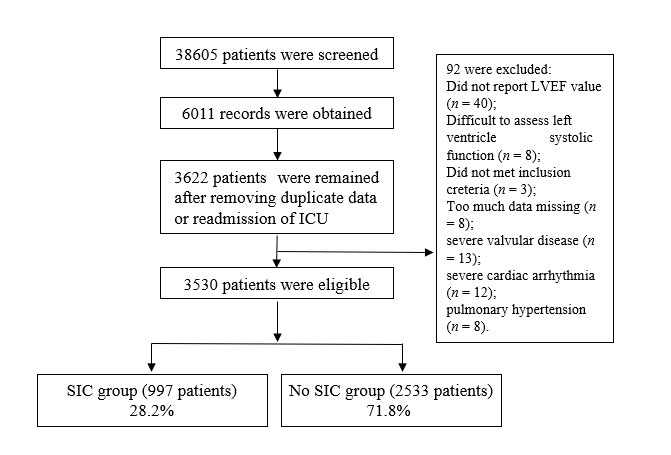 Figure 1 Study screening and selection process. ICU: Intensive care unit; LVEF: Left ventricular ejection fraction; SIC: Sepsis-induced cardiomyopathy.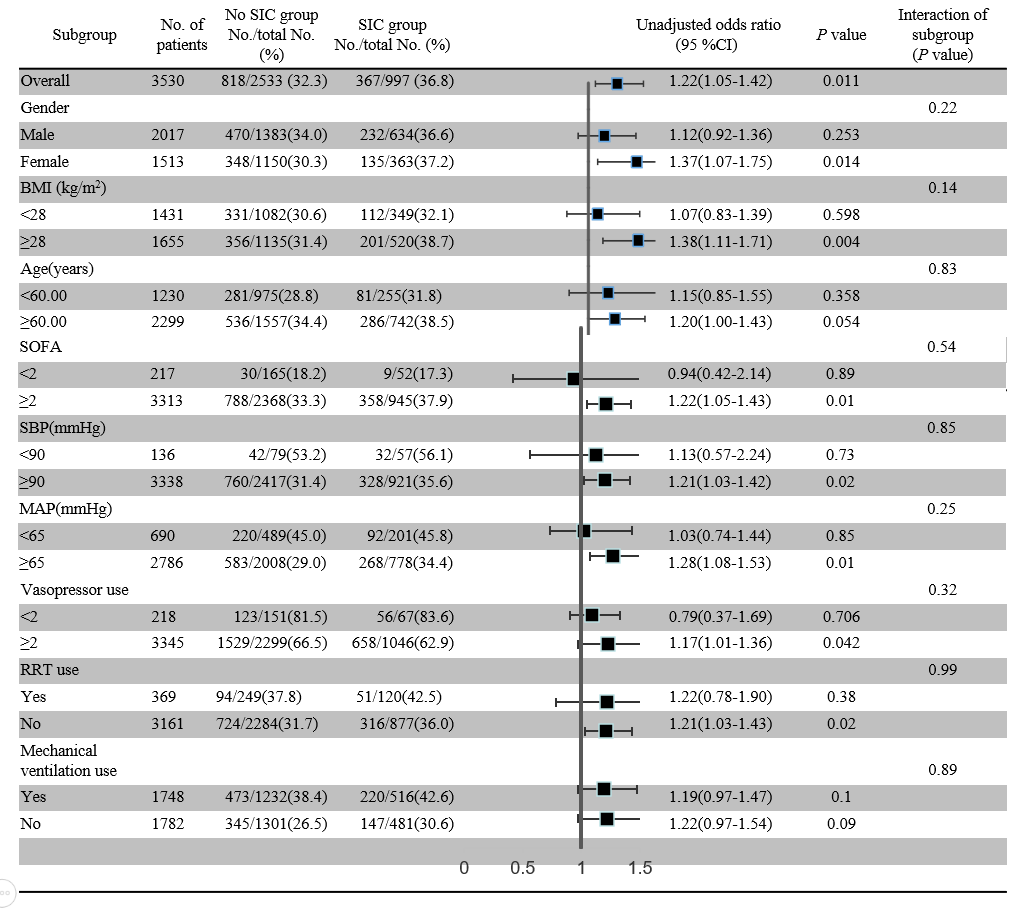 Figure 2 Subgroup analyses with regard to hospital mortality. BMI: Body mass index; SOFA: Sequential organ failure assessment, ranging from 0 to 24, with higher scores indicating a greater degree of organ failure; SBP: Systolic blood pressure; MAP: Mean arterial pressure; RRT: Renal replacement therapy.Table 1 Baseline demographic data and clinical characteristics of patients included in the studyData shown are the mean ± SD, median (interquartile), or n (%). The definitions and diagnostic criteria for sepsis, severe sepsis, and septic shock were made according to the Surviving Sepsis Campaign Guidelines[24,25]. SIC: Sepsis-induced cardiomyopathy; PSM: Propensity score matching; BSA: Body surface area; BMI: Body mass index; SOFA: Sequential organ failure assessment, ranging from 0 to 24, with higher scores indicating a greater degree of organ failure; ECI: Elixhauser comorbidity index, and we used the modified van Walraven Elixhauser comorbidity score in our study, which consists of 30 comorbidity diseases, ranges from -19 to 89 points, with higher scores indicating a greater risk of hospital mortality; SBP: Systolic blood pressure; DBP: Diastolic blood pressure; MAP: Mean arterial pressure; HR: Heart rate; RR: Respiratory rate; SAPS-I: Simplified acute physiologic score-I; SAPS-II: Simplified acute physiologic score-II; ICU: Intensive care unit; COPD: Chronic obstructive pulmonary disease; WBC: White blood cell; PCO2: Partial pressure of carbon dioxide; PO2: Partial pressure of oxygen; BUN: Blood urea nitrogen. Table 2 Comparison of primary and secondary outcomes, n (%)Vasopressor use including the use of norepinephrine, epinephrine, dopamine, or vasopressin. SIC: Sepsis-induced cardiomyopathy; PSM: Propensity score matching; RRT: Renal replacement therapy; ICU: Intensive care unit; NA: Not available. Table 3 Baseline demographic data and clinical characteristics of patients with sepsis-induced cardiomyopathyData shown are the mean ± SD or n (%). The definitions and diagnostic criteria for sepsis, severe sepsis, and septic shock were made according to the Surviving Sepsis Campaign Guidelines[24,25]. BSA: Body surface area; BMI: Body mass index; SOFA: Sequential organ failure assessment, ranging from 0 to 24, with higher scores indicating a greater degree of organ failure ; ECI: Elixhauser comorbidity index, and we used the modified van Walraven Elixhauser comorbidity score in our study, which consists of 30 comorbidity diseases and ranges from -19 to 89 points, with higher scores indicating a greater risk of hospital mortality; SBP: Systolic blood pressure; DBP: Diastolic blood pressure; MAP: Mean arterial pressure; HR: Heart rate; RR: Respiratory rate; SAPS-I: Simplified acute physiologic score-I; SAPS-II: Simplified acute physiologic score-II; ICU: Intensive care unit; COPD: Chronic obstructive pulmonary disease; WBC: White blood cell; PCO2: Partial pressure of carbon dioxide; PO2: Partial pressure of oxygen; BUN: Blood urea nitrogen. Table 4 Multivariate logistic analysis of risk factors for sepsis-induced cardiomyopathy1MV use means mechanical ventilation use in the first day of intensive care unit admission. ECI: Elixhauser comorbidity index, and we used the modified van Walraven Elixhauser comorbidity score in our study, which consists of 30 comorbidity disease and ranges from -19 to 89 points, with higher scores indicating a greater risk of hospital mortality; OR: Odds ratio; SBP: Systolic blood pressure.Table 5 Multivariate logistic regression analysis for risk factors of hospital death in sepsis-induced cardiomyopathy patientsSAPS-II: Simplified acute physiologic score-II; Sepsis types included sepsis, severe sepsis, and septic shock; the hospital mortality level in the sepsis group was set as baseline level and was set as 0, severe sepsis was set as 1, and septic shock was set as 2 in this multivariate logistic analysis. OR: Odds ratio; BUN: blood urea nitrogen; SBP: Systolic blood pressure.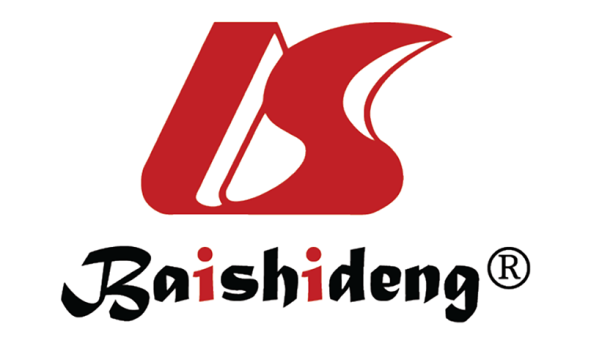 Published by Baishideng Publishing Group Inc7041 Koll Center Parkway, Suite 160, Pleasanton, CA 94566, USATelephone: +1-925-3991568E-mail: bpgoffice@wjgnet.comHelp Desk: https://www.f6publishing.com/helpdeskhttps://www.wjgnet.com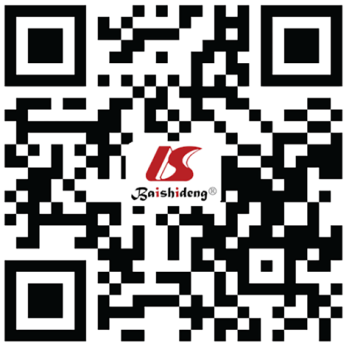 © 2021 Baishideng Publishing Group Inc. All rights reserved.CovariateOriginal patients (before matching)Original patients (before matching)Original patients (before matching)PSM adjusted patients (after matching)PSM adjusted patients (after matching)PSM adjusted patients (after matching)Missing data (%)CovariateNon-SIC (n = 2533)SIC (n = 997)P valueNon-SIC (n = 809)SIC (n = 809)P valueMissing data (%)Age (yr)64.46 ± 15.3968.42 ± 15.210.00068.06 ± 14.3467.86 ± 15.370.7910.0Gender (Male), n (%)1383 (54.6)634 (63.6)0.000513 (63.4)510 (63.0)0.8770.0Height (cm)169.22 ± 10.52169.74 ± 12.160.236169.34 ± 10.74169.74 ± 11.280.46612.1Weight (kg)84.19 ± 27.2481.91 ± 25.490.02780.74 ± 23.3582.21 ± 26.160.2336.2BSA (m2)1.88 ± 0.451.86 ± 0.450.2241.91 ± 0.331.93 ± 0.360.21812.6BMI (kg/m2)29.24 ± 8.7728.85 ± 13.460.34528.14 ± 7.6928.59 ± 9.580.29512.6Temperature (℃)36.88 ± 0.7736.84 ± 0.790.26737.02 ± 0.7936.85 ± 0.760.0002.1SBP (mmHg)111.42 ± 14.89108.20 ± 14.050.000110.55 ± 15.17108.69 ± 14.210.0111.6DBP (mmHg)57.60 ± 10.0857.69 ± 10.090.82159.18 ± 10.2257.90 ± 9.990.0111.6MAP (mmHg)73.20 ± 10.2272.61 ± 10.150.13075.09 ± 10.5272.68 ± 9.960.0001.5HR (beats min-1)91.97 ± 17.3892.32 ± 17.100.59491.50 ± 17.2392.41 ± 17.270.2891.5RR (min-1)21.20 ± 4.7321.15 ± 4.450.78921.32 ± 4.6421.20 ± 4.460.5721.5SpO2 (%)96.84 ± 2.7096.91 ± 2.920.45896.75 ± 3.0296.91 ± 2.750.2691.6SOFA score6.89 ± 3.887.02 ± 3.710.3426.86 ± 3.726.99 ± 3.720.4960.0SAPS-I score20.90 ± 5.4721.40 ± 5.360.01322.03 ± 5.3221.29 ± 5.270.0050.0SAPS-II score44.09 ± 15.4346.57 ± 14.860.00046.15 ± 15.1846.32 ± 15.000.8250.0ECI13.76 ± 8.9715.30 ± 8.730.00014.56 ± 8.6315.20 ± 8.830.1420.0Microbiology, n (%)Microbiology, n (%)Microbiology, n (%)Microbiology, n (%)Microbiology, n (%)Microbiology, n (%)Microbiology, n (%)Microbiology, n (%)Positive1387 (54.8)560 (56.2)0.448463 (57.2)453 (56.0)0.6160.0Negative1146 (45.2)437 (43.8)0.448346 (42.8)356 (44.0)0.6160.0Interventions, n (%)Interventions, n (%)Interventions, n (%)Interventions, n (%)Interventions, n (%)Interventions, n (%)Interventions, n (%)Interventions, n (%)Renal replacement use (1st d)249 (9.8)120 (12.0)0.05481 (10.0)98 (12.1)0.1780.0Mechanical ventilation use (1st d)1232 (48.6)516 (51.8)0.095341 (42.2)414 (51.2)0.0000.0Comorbidities, n (%)Comorbidities, n (%)Comorbidities, n (%)Comorbidities, n (%)Comorbidities, n (%)Comorbidities, n (%)Comorbidities, n (%)Comorbidities, n (%)Renal failure614 (24.2)324 (32.5)0.000282 (34.9)249 (30.8)0.0810.0Liver failure418 (16.5)74 (7.4)0.00017 (2.1)71 (8.8)0.0000.0Diabetes809 (31.9)424 (42.5)0.000337 (41.7)333 (41.2)0.8400.0COPD552 (21.8)195 (19.6)0.144186 (23.0)162 (20.0)0.1460.0Coagulopathy869 (34.3)317 (31.8)0.155283 (35.0)255 (31.5)0.1400.0Admission type, n (%)Admission type, n (%)Admission type, n (%)Admission type, n (%)Admission type, n (%)Admission type, n (%)Admission type, n (%)Admission type, n (%)Emergency2396 (94.6)960 (96.3)0.036780 (96.4)785 (97.0)0.4850.0Elective137 (5.4)37 (3.7)0.03629 (3.6)24 (3.0)0.4850.0Sepsis type, n (%)Sepsis type, n (%)Sepsis type, n (%)Sepsis type, n (%)Sepsis type, n (%)Sepsis type, n (%)Sepsis type, n (%)Sepsis type, n (%)Sepsis548 (21.6)168 (16.9)0.003174 (21.5)143 (17.7)0.0640.0Severe sepsis1315 (51.9)567 (56.9)0.003411 (50.8)454 (56.1)0.0640.0Septic shock670 (26.5)262 (26.3)0.003224 (27.7)212 (26.2)0.0640.0Laboratory testsLaboratory testsLaboratory testsLaboratory testsLaboratory testsLaboratory testsLaboratory testsLaboratory testsWBC (109/L)16.50 ± 12.9215.93 ± 9.650.20617.15 ± 12.9415.61 ± 9.170.0060.3Hemoglobin (g/dL)9.37 ± 1.889.57 ± 1.810.0049.42 ± 1.919.57 ± 1.790.0990.3Platelet (109/L)195.01 ± 137.10199.63 ± 124.200.356202.55 ± 139.20200.23 ± 125.240.7250.2Sodium (mmol/L)139.96 ± 5.62140.04 ± 5.170.705139.92 ± 5.59140.02 ± 5.200.6950.1Potassium (mmol/L)3.78 ± 0.623.82 ± 0.600.0643.76 ± 0.633.81 ± 0.610.0940.1Chloride (mmol/L)102.19 ± 7.57102.09 ± 6.800.716101.71 ± 7.25102.25 ± 6.780.1170.1BUN (mg/dL)39.02 ± 27.9743.79 ± 27.740.00040.22 ± 27.9542.90 ± 27.390.0520.2Creatine (mg/dL)2.21 ± 2.082.38 ± 2.020.0232.43 ± 2.262.33 ± 2.040.3890.1Lactate (mmol/L)3.30 ± 2.773.59 ± 3.160.0123.20 ± 2.553.46 ± 3.010.07414.5Albumin (g/dL)2.68 ± 0.672.78 ± 0.600.0012.71 ± 0.662.76 ± 0.600.19639.3Bilirubin (mg/dL)3.69 ± 7.351.82 ± 3.580.0002.70 ± 5.501.78 ± 3.570.00125.6PH7.34 ± 0.117.34 ± 0.110.3587.34 ± 0.107.34 ± 0.110.59227.3PO2 (mmHg)132.70 ± 86.45140.77 ± 92.910.037128.11 ± 81.34136.85 ± 90.360.08127.2PCO2 (mmHg)41.20 ± 14.0839.92 ± 11.760.03040.70 ± 14.2539.81 ± 11.620.23927.3Bicarbonate (mmol/L)20.74 ± 5.6120.32 ± 5.340.04220.35 ± 5.4920.32 ± 5.180.9160.1Glucose (mg/dl)140.88 ± 46.90146.09 ± 51.540.004145.48 ± 48.58144.89 ± 48.960.8081.6CK-MB (%)6.83 ± 6.875.82 ± 6.000.0636.87 ± 7.115.40 ± 5.640.03780.7CK (U/L)68.00 (31.00-194.00)74.50 (32.00-229.00)0.37466.50 (30.00-212.25)76.00 (32.00-269.00)0.38224.9Troponin T (ng/mL)0.33 ± 1.060.38 ± 1.240.3190.41 ± 1.410.39 ± 1.250.81434.0OutcomeOriginal patients (before matching)Original patients (before matching)Original patients (before matching)Original patients (before matching)PSM adjusted patients (after matching)PSM adjusted patients (after matching)PSM adjusted patients (after matching)PSM adjusted patients (after matching)OutcomeNon-SIC (n = 2533)SIC (n = 997)OR (95%CI)P valueNon-SIC (n = 809)SIC (n = 809)OR (95%CI)P valueHospital mortality818 (32.3)367 (36.8)1.22 (1.05-1.42)0.011243 (30.0)286 (35.4)1.27 (1.03-1.57)0.023Mechanical ventilation use1478 (58.3)619 (62.1)1.17 (1.01-1.36)0.042431 (53.3)500 (61.8)1.42 (1.16-1.73)0.001RRT use290 (11.4)116 (11.6)1.02 (0.81-1.28)0.87691 (11.2)94 (11.6)1.04 (0.76-1.41)0.815Norepinephrine use1276 (50.4)589 (59.1)1.42 (1.23-1.65)0.000433 (53.5)474 (58.6)1.23 (1.01-1.50)0.040Epinephrine use63 (2.5)62 (6.2)2.59 (1.81-3.70)0.00025 (3.1)46 (5.7)1.88 (1.14-3.09)0.012Dopamine use279 (11.0)188 (18.9)1.88 (1.54-2.30)0.000105 (13.0)141 (17.4)2.08 (1.08-1.86)0.013Vasopressin use508 (20.1)258 (25.9)1.39 (1.17-1.65)0.000178 (22.0)206 (25.5)1.21 (0.96-1.52)0.102Length of ICU stay (d)Length of ICU stay (d)Length of ICU stay (d)Length of ICU stay (d)Length of ICU stay (d)Length of ICU stay (d)Length of ICU stay (d)Length of ICU stay (d)Length of ICU stay (d)Overall9.25 ± 11.669.11 ± 11.33NA0.7499.35 ± 12.008.69 ± 9.74NA0.222Survivors8.82 ± 12.008.70 ± 11.77NA0.8278.71 ± 11.858.25 ± 9.55NA0.479Non-Survivors10.15 ± 10.859.81 ± 10.51NA0.61610.82 ± 12.249.49 ± 10.03NA0.167Length of hospital stay (d)Length of hospital stay (d)Length of hospital stay (d)Length of hospital stay (d)Length of hospital stay (d)Length of hospital stay (d)Length of hospital stay (d)Length of hospital stay (d)Length of hospital stay (d)Overall24.83 ± 26.0521.45 ± 20.84NA0.00023.38 ± 23.0121.22 ± 19.46NA0.042Survivors23.71 ± 23.6921.92 ± 20.28NA0.09321.62 ± 19.1721.40 ± 17.13NA0.844Non-Survivors27.19 ± 30.2920.61 ± 21.75NA0.00027.44 ± 29.6920.84 ± 23.13NA0.004CovariateSurvivors (n = 630)Non-survivors (n = 367)Non-survivors (n = 367)Non-survivors (n = 367)Non-survivors (n = 367)P valueMissing data (%)Missing data (%)Age (yr)67.26 ± 15.8070.42 ± 13.9770.42 ± 13.9770.42 ± 13.9770.42 ± 13.970.0020.00.0Gender (Male), n (%)402 (63.8)232 (63.2)232 (63.2)232 (63.2)232 (63.2)0.8510.00.0Height (cm)169.92 ± 12.52169.44 ± 11.51169.44 ± 11.51169.44 ± 11.51169.44 ± 11.510.57512.412.4Weight (kg)83.44 ± 26.2279.15 ± 23.9179.15 ± 23.9179.15 ± 23.9179.15 ± 23.910.0146.76.7BSA (m2)1.88 ± 0.461.83 ± 0.431.83 ± 0.431.83 ± 0.431.83 ± 0.430.12812.812.8BMI (kg/m2)29.38 ± 15.0227.92 ± 10.0627.92 ± 10.0627.92 ± 10.0627.92 ± 10.060.12412.812.8Temperature (℃)36.90 ± 0.7336.74 ± 0.8836.74 ± 0.8836.74 ± 0.8836.74 ± 0.880.0022.92.9SBP (mmHg)109.72 ± 13.65105.59 ± 14.34105.59 ± 14.34105.59 ± 14.34105.59 ± 14.340.0001.91.9DBP (mmHg)58.36 ± 9.6756.53 ± 10.7056.53 ± 10.7056.53 ± 10.7056.53 ± 10.700.0061.91.9MAP (mmHg)73.32 ± 9.6271.41 ± 10.9171.41 ± 10.9171.41 ± 10.9171.41 ± 10.910.0051.81.8HR (beats/min)91.36 ± 16.8893.95 ± 17.3893.95 ± 17.3893.95 ± 17.3893.95 ± 17.380.0221.81.8RR (/min)20.98 ± 4.3321.44 ± 4.6521.44 ± 4.6521.44 ± 4.6521.44 ± 4.650.1191.81.8SpO2 (%)97.19 ± 2.4096.43 ± 3.6096.43 ± 3.6096.43 ± 3.6096.43 ± 3.600.0002.02.0SOFA score6.28 ± 3.388.29 ± 3.918.29 ± 3.918.29 ± 3.918.29 ± 3.910.0000.00.0SAPS-I score20.37 ± 4.8923.19 ± 5.6623.19 ± 5.6623.19 ± 5.6623.19 ± 5.660.0000.00.0SAPS-II score42.90 ± 13.5452.87 ± 14.9452.87 ± 14.9452.87 ± 14.9452.87 ± 14.940.0000.00.0ECI14.36 ± 8.4716.92 ± 8.9316.92 ± 8.9316.92 ± 8.9316.92 ± 8.930.0000.00.0Microbiology, n (%)Microbiology, n (%)Microbiology, n (%)Microbiology, n (%)Microbiology, n (%)Microbiology, n (%)Microbiology, n (%)Positive354 (56.2)206 (56.1)206 (56.1)0.9850.9850.9850.00.0Negative276 (43.8)161 (43.9)161 (43.9)Interventions, n (%)Interventions, n (%)Interventions, n (%)Interventions, n (%)Interventions, n (%)Interventions, n (%)Interventions, n (%)Renal replacement use (1st 24 h)69 (11.0)51 (13.9)51 (13.9)51 (13.9)0.1680.1680.1680.0Mechanical ventilation use (1st 24 h)296 (47.0)220 (59.9)220 (59.9)220 (59.9)0.0000.0000.0000.0Comorbidities, n (%)Comorbidities, n (%)Comorbidities, n (%)Comorbidities, n (%)Comorbidities, n (%)Comorbidities, n (%)Comorbidities, n (%)Renal failure189 (30.0)135 (36.8)0.0270.0270.0270.0270.00.0Liver failure46 (7.3)28 (7.6)0.8490.8490.8490.8490.00.0Diabetes272 (43.2)152 (41.4)0.5880.5880.5880.5880.00.0COPD117 (18.6)78 (21.3)0.3030.3030.3030.3030.00.0Coagulopathy172 (27.3)145 (39.5)0.0000.0000.0000.0000.00.0Admission type, n (%)Admission type, n (%)Admission type, n (%)Admission type, n (%)Admission type, n (%)Admission type, n (%)Admission type, n (%)Emergency608 (96.5)352 (95.9)0.6320.6320.6320.6320.00.0Elective22 (3.5)15 (4.1)0.6320.6320.6320.6320.00.0Sepsis type, n (%)Sepsis type, n (%)Sepsis type, n (%)Sepsis type, n (%)Sepsis type, n (%)Sepsis type, n (%)Sepsis type, n (%)Sepsis143 (22.7)25 (6.8)0.0000.0000.0000.0000.00.0Severe sepsis336 (53.3)231 (62.9)0.0000.0000.0000.0000.00.0Septic shock151 (24.0)111 (30.2)0.0000.0000.0000.0000.00.0Laboratory testsLaboratory testsLaboratory testsLaboratory testsLaboratory testsLaboratory testsLaboratory testsWBC (109/L)15.88 ± 9.2316.03 ± 10.360.8090.8090.8090.8090.10.1Hemoglobin (g/dL)9.56 ± 1.849.59 ± 1.760.8120.8120.8120.8120.20.2Platelet (109/L)214.36 ± 127.73174.26 ± 113.660.0000.0000.0000.0000.10.1Sodium (mmol/L)140.05 ± 4.93140.03 ± 5.580.9650.9650.9650.9650.00.0Potassium (mmol/L)3.78 ± 0.613.88 ± 0.590.0180.0180.0180.0180.00.0Chloride (mmol/L)102.26 ± 6.58101.78 ± 7.180.2870.2870.2870.2870.10.1BUN (mg/dL)39.46 ± 24.0751.24 ± 31.800.0000.0000.0000.0000.20.2Creatine (mg/dL)2.23 ± 1.942.63 ± 2.130.0030.0030.0030.0030.20.2Lactate (mmol/L)2.98 ± 2.124.62 ± 4.190.0000.0000.0000.00014.114.1Albumin (g/dL)2.83 ± 0.582.69 ± 0.610.0040.0040.0040.00439.839.8Bilirubin (mg/dL)1.49 ± 3.162.34 ± 4.100.0020.0020.0020.00226.826.8PH7.35 ± 0.117.32 ± 0.120.0010.0010.0010.00126.326.3PO2 (mmHg)142.73 ± 93.83137.98 ± 91.670.4950.4950.4950.49526.326.3PCO2 (mmHg)40.36 ± 10.7939.30 ± 13.010.2300.2300.2300.23026.326.3Bicarbonate (mmol/L)21.01 ± 5.0019.13 ± 5.690.0000.0000.0000.0000.10.1Glucose (mg/dL)144.45 ± 47.67148.89 ± 57.530.1930.1930.1930.1931.81.8CK-MB (%)5.73 ± 5.646.00 ± 6.730.7670.7670.7670.76778.578.5CK (U/L)413.37 ± 1425.54313.84 ± 842.980.2840.2840.2840.28422.422.4Troponin (ng/mL)0.42 ± 1.410.31 ± 0.870.2640.2640.2640.26433.433.4Outcomes, n (%)Outcomes, n (%)Outcomes, n (%)Outcomes, n (%)Outcomes, n (%)Outcomes, n (%)Outcomes, n (%)Outcomes, n (%)Outcomes, n (%)Mechanical ventilation use343 (54.4)276 (75.2)0.0000.0000.0000.0000.00.0RRT use44 (7.0)72 (19.6)0.0000.0000.0000.0000.00.0Norepinephrine use322 (51.1)267 (72.8)0.0000.0000.0000.0000.00.0Epinephrine use27 (4.3)35 (9.6)0.0010.0010.0010.0010.00.0Dopamine use94 (14.9)94 (25.6)0.0000.0000.0000.0000.00.0Vasopressin use95 (15.1)163 (44.4)0.0000.0000.0000.0000.00.0Length of ICU stay (d)8.71 ± 11.779.81 ± 10.510.1380.1380.1380.1380.00.0Length of hospital stay (d)21.94 ± 20.2920.61 ± 21.750.3320.3320.3320.3320.00.0CovariateOR95%CIP valueAge 1.0121.006-1.0170.000Male1.4981.264-1.7760.000ECI1.0361.025-1.0460.000Hemoglobin1.0671.020-1.1160.005MV use11.0031.000-1.0060.041Diabetes1.5381.298-1.8230.000Liver failure0.3400.251-0.4590.000SBP0.9830.977-0.9890.000CovariateOR95%CIP valueLactate1.1071.038-1.1800.002SAPS-II score1.0351.021-1.0490.000Sepsis types1.3861.066-1.8010.015BUN1.0091.003-1.0150.006SBP0.9860.973-1.0000.044Platelet level0.9980.997-1.0000.031